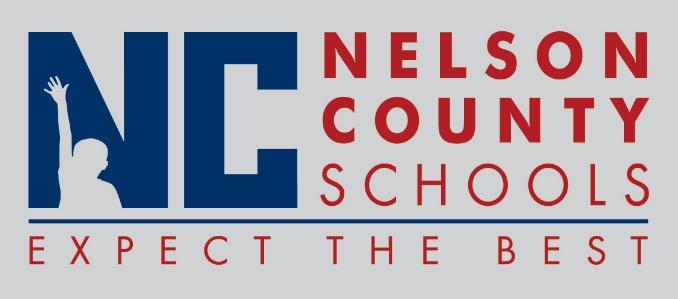 Information PaperNew Hires:		Nancy Barnett			Teacher		BMS			Ashleigh Morgan		FRYSC		BMS			Amanda Skees		Acct Clerk		BOS			Kari Reckart			Teacher		CC			Sheryl Figg			Teacher		CC			Emily Kelly			Teacher		CC			Traci Wethington		Teacher		CC			Troy Thomas			Teacher		CC			Chelsey Ritchie		Teacher		ELC			Mandy McGrew		IAII			ELC			Julie Bixler			IAII			ELC			Ann Bell			Teacher		FH			Jessica Rice			Teacher		Hor			Denise Taylor			IAII			Hor			Teresa Henderson		Teacher		NCHS			Tanya Jury			Principal 		NCHS			Michael Ehrler			Teacher		NH			Katie Kerr			Teacher		NH			Mary Newton			Teacher		NH				Neal Wells			Teacher		OKH			Amy Deaton			Teacher		NCHS			Jennifer Johnson		Teacher		NCHS				Larry Williams			Teacher		NCHS			Lauren Herth			Teacher		TNHSTransfers:		Randi Jury		Teacher OKH to Curriculum Coach Dis 		Reinstatements:  NoneOne Year Certification:  Classified Subs: Certified Substitute: Student Workers: None Non-Renewals: 	Larry Adamson		IAII			HOR	Resignation:		Todd Payne			Teacher		BMS			Alex Edwards 			Teacher		NCHS			Tiffney Deopere		PT			District			Jeffery Neagle			Teacher		OKH			Beverly Parrish		Account Clerk		BOS			Trevor Mason			Teacher		NCHS			Alan Vales			Teacher		New Haven			Josh Bartley			Mechanic		Trans			Robin McCoy			Counselor		NCHS to (KDE) 			Stefanie Bryan		Teacher		New HavenRetirements:		Regina Davis			Cook/Baker		BMS			Cindy Chesser		Account Clerk		TNHS			Donna Neal 			Teacher		NCHSReprimands/Terminations:  NoneTo:Nelson County Board of EducationFrom:Bob Morris Executive Director of Student Supportcc:Dr. Anthony Orr, SuperintendentDate:June 19, 2017Re:  Personnel Notifications